Государственное профессиональное образовательное 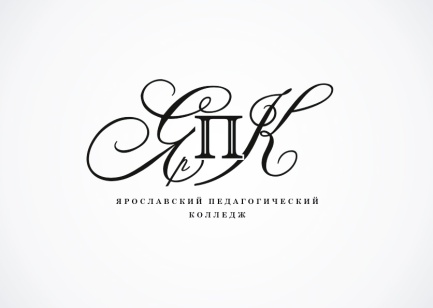 автономное учреждение Ярославской области Ярославский педагогический колледжГрафик мероприятий Ярославского педагогического колледжа с 01.12.2017 по 31.12.2017 - Мероприятия для студентов          - Мероприятия для сотрудников колледжа     	- Общеколледжные мероприятия        - Мероприятие для социальных партнеров и сторонних организаций        Наименование мероприятияНаименование мероприятияДни проводимых мероприятийДни проводимых мероприятийДни проводимых мероприятийДни проводимых мероприятийДни проводимых мероприятийДни проводимых мероприятийДни проводимых мероприятийДни проводимых мероприятийДни проводимых мероприятийДни проводимых мероприятийДни проводимых мероприятийДни проводимых мероприятийДни проводимых мероприятийДни проводимых мероприятийДни проводимых мероприятийДни проводимых мероприятийДни проводимых мероприятийДни проводимых мероприятийДни проводимых мероприятийДни проводимых мероприятийДни проводимых мероприятийДни проводимых мероприятийДни проводимых мероприятийДни проводимых мероприятийДни проводимых мероприятийДни проводимых мероприятийДни проводимых мероприятий№ п/п (раб. дни)№ п/п (раб. дни)1	123	345678910111213141516	161718192021	212223	2324252627№п/п(раб.дниДекабрь1пт2сб4пн5вт6ср7чт8пт9сб11пн12вт13ср14чт15пт16сб18пн	и19вт20ср21чт22пт23сб25пн26вт27ср28чт29пт30сб1Акция «Скажи нет наркотикам и СПИДу»1Родительское собрание для студентов 1 курса1Лабораторно-экзаменационная сессия III курса заочной формы обучения1Предзащита ВКР студентами очной формы обучения1Внутриколледжный конкурс по практике (по отдельному графику)2Лабораторно-экзаменационная сессия III курса заочной формы обучения3Административное совещание3Заседание студенческого актива3Лабораторно-экзаменационная сессия III курса заочной формы обучения3IV региональный чемпионат «Молодые профессионалы» (WorldSkills Russia) Ярославской области4Лабораторно-экзаменационная сессия III курса заочной формы обучения4Посещение студентами III курса заочного отделения библиотеки ЯГПУ в рамках подготовки курсовой работы4IV региональный чемпионат «Молодые профессионалы» (WorldSkills Russia) Ярославской области5Заседание стипендиальной комиссии 5Лабораторно-экзаменационная сессия III курса заочной формы обучения5Посещение студентами III курса заочного отделения библиотеки ЯГПУ в рамках подготовки курсовой работы5IV региональный чемпионат «Молодые профессионалы» (WorldSkills Russia) Ярославской области6Лабораторно-экзаменационная сессия III курса заочной формы обучения6Заседание методического объединения руководителей групп6IV региональный чемпионат «Молодые профессионалы» (WorldSkills Russia) Ярославской области7Лабораторно-экзаменационная сессия III курса заочной формы обучения7IV региональный чемпионат «Молодые профессионалы» (WorldSkills Russia) Ярославской области8Лабораторно-экзаменационная сессия III курса заочной формы обучения9Административное совещание9Заседание студенческого актива9Лабораторно-экзаменационная сессия III курса заочной формы обучения10Лабораторно-экзаменационная сессия III курса заочной формы обучения11Лабораторно-экзаменационная сессия III курса заочной формы обучения12Лабораторно-экзаменационная сессия III курса заочной формы обучения12Игра «Сто к одному» в рамках недели ЦМК Начального общего образования и профессионального обучения12Конференция по практике со студентами III курса заочного отделения12Заседание методического совета колледжа13Новогодний праздник для студентов13Лабораторно-экзаменационная сессия III курса заочной формы обучения14Лабораторно-экзаменационная сессия III курса заочной формы обучения15Административное совещание1617Совещание преподавателей – руководителей практики 18Заседание цикловых методических комиссий19Промежуточная аттестация студентов очной формы обучения20Новогодняя елка для детей преподавателей, сотрудников и социума20Промежуточная аттестация студентов очной формы обучения21Административное совещание21Промежуточная аттестация студентов очной формы обучения22Промежуточная аттестация студентов очной формы обучения23Промежуточная аттестация студентов очной формы обучения24Педагогический совет 24Промежуточная аттестация студентов очной формы обучения25Аттестация по посещаемости26